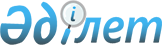 О внесении изменений в решение акима Аулиекольского района от 13 мая 2021 года № 3 "Об образовании избирательных участков на территории Аулиекольского района"Решение акима Аулиекольского района Костанайской области от 13 октября 2022 года № 3. Зарегистрировано в Министерстве юстиции Республики Казахстан 14 октября 2022 года № 30167
      РЕШИЛ:
      1. Внести в решение акима Аулиекольского района "Об образовании избирательных участков на территории Аулиекольского района" от 13 мая 2021 года № 3 (зарегистрировано в Реестре государственной регистрации нормативных правовых актов № 9914) следующие изменения:
      в приложении к указанному решению избирательные участки № 249, № 264 изложить в новой редакции:
      "Избирательный участок № 249
      В границах села К. Тургумбаева.
      Местонахождение участка: село К. Тургумбаева, улица Абая, дом 22, квартира 1 (по согласованию).";
      "Избирательный участок № 264
      В границах села Чили.
      Местонахождение участка: село Чили, улица Степная, дом 9, квартира 1 (по согласованию).".
      2. Государственному учреждению "Аппарат акима Аулиекольского района" в установленном законодательством Республики Казахстан порядке обеспечить:
      1) государственную регистрацию настоящего решения в Министерстве юстиции Республики Казахстан;
      2) размещение настоящего решения на интернет - ресурсе акимата Аулиекольского района после его официального опубликования.
      3. Контроль за исполнением настоящего решения возложить на руководителя государственного учреждения "Аппарат акима Аулиекольского района".
      4. Настоящее решение вводится в действие по истечении десяти календарных дней после дня его первого официального опубликования.
       "СОГЛАСОВАНО"
      Аулиекольская районная
      (территориальная)
      избирательная комиссия
					© 2012. РГП на ПХВ «Институт законодательства и правовой информации Республики Казахстан» Министерства юстиции Республики Казахстан
				
      Аким Аулиекольского района 

Е. Теменов
